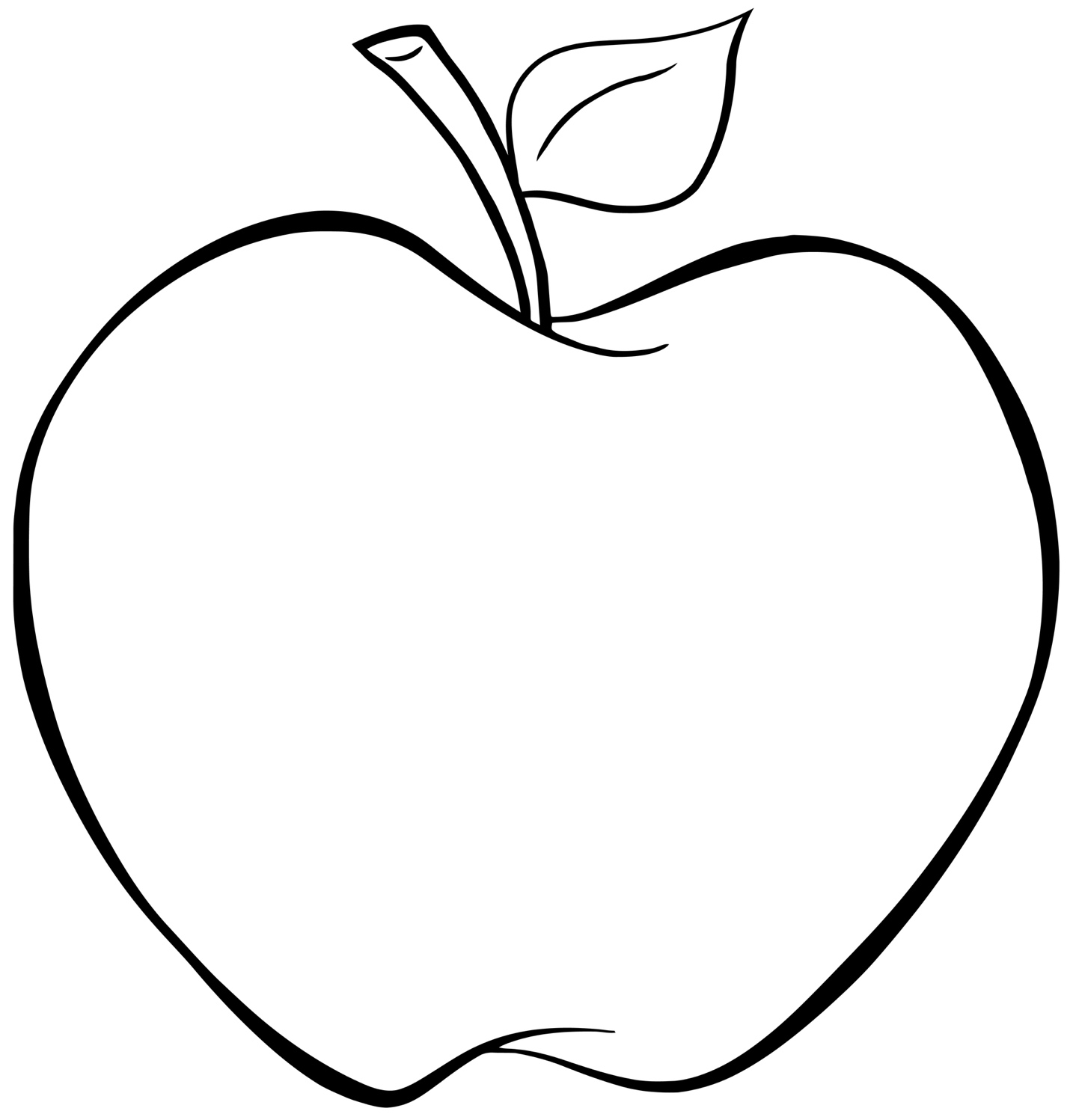 Apple